Byzantine Empire Map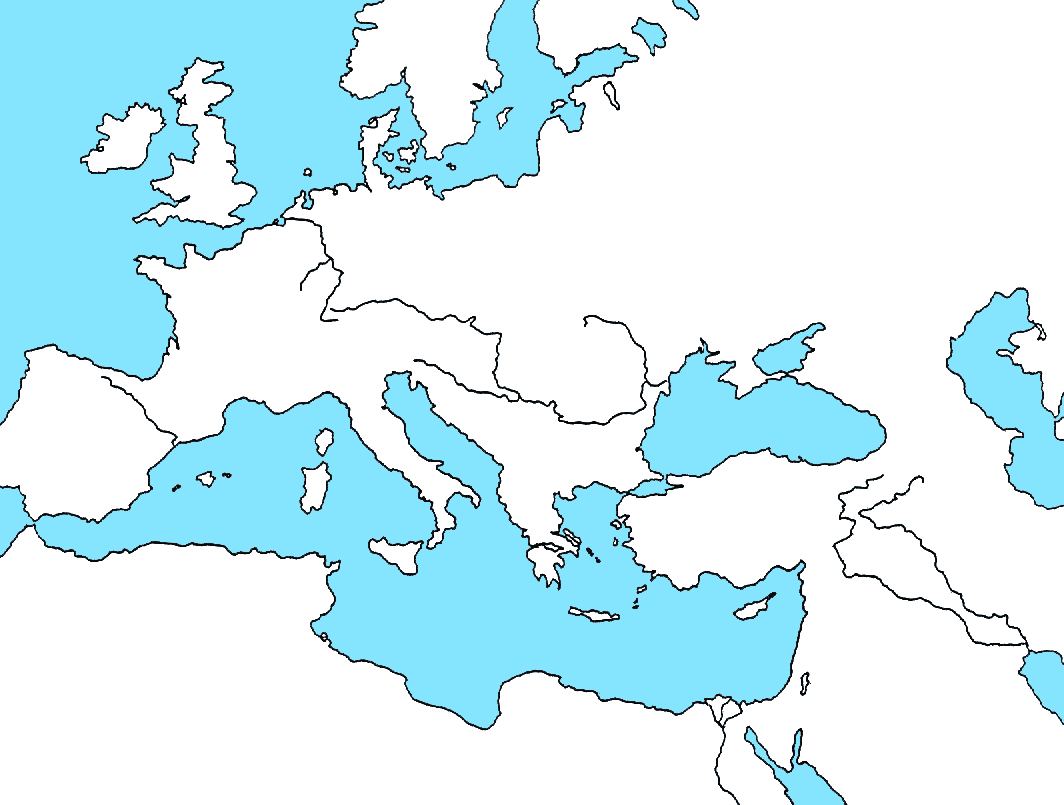 